CHARITABLE DEEDS“ALL YOU CAN EAT”SPAGHETTI DINNERSAT. NOVEMBER 10, 2018 DINNER TIME: 3:30 -7PM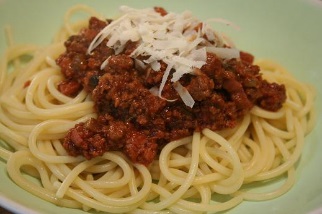               *TAKE OUTS AVAILABLE*                     JOHN’S SECRET SPAGHETTI SAUCE                                              SPAGHETTI                                      ITALIAN BREAD                                        APPLE SAUCE                                                                                                                                                                                                                                                                                                                                DESSERT                                                                                                DRINK LOCATION:                                                                PRICE -                                               WOLFS DEN                                           ADULTS: $8.00308 TIMBERWOLF RUN                        CHILDREN 10 AND UNDER: $5.00KNOX PA 16232                                     CHILDREN 2 AND UNDER: FREEINFORMATION: 814-797-0286100% OF WHAT IS RAISED HELPESTHE POOR AND NEEDY IN THE COMMUNITYWITH THEIR UTILITIES.